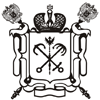                   Правительство Санкт-Петербурга Комитет по образованию               Администрация Красногвардейского района Санкт-Петербурга         Государственное бюджетное общеобразовательное учреждение средняя общеобразовательная школа № 490 с углубленным изучением иностранных языков    Красногвардейского района Санкт-ПетербургаПланмероприятий ко Дню открытых дверей 03.12.2022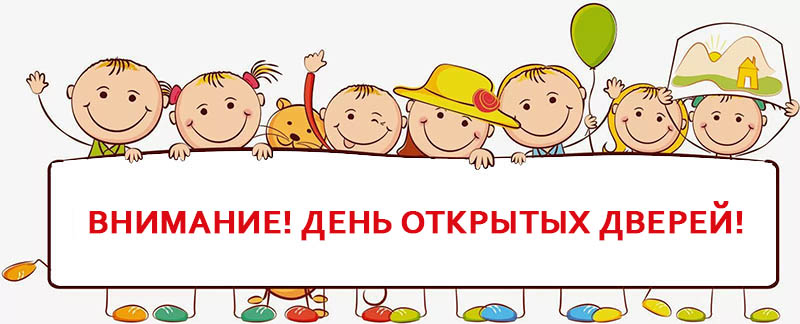 № п/пМероприятие Время КабинетОтветственный1Консультация логопеда10:00-11:00 1-2 классы11:00-12:00 3-4 классы46Киселёва Е.Г.2Выступление школьного театра «МаскеРад»10:00-10:30Конференц-залБогданова О.В.3Презентация для родителей 9 класса о процедуре проведения ОГЭ11:00Конференц-залГолубицкая А.В.4Презентация для родителей 11класса о процедуре проведения ЕГЭ12:00Конференц-залГолубицкая А.В.5Встреча с родителями  будущих первоклассников. Знакомство со школой.11:00Кабинет № 30Маркова Т.Г.Моргенштерн А.В., Москаленко Ю.Е.6Совет по профилактике13:00Конференц-залУглова Н.С.. Аскерова М.А.7 Открытые спортивные занятия по волейболу14:00Спортивный залУрвачёва Е.А., Папина М.С.8Консультации учителей-предметников10.00-13.00Кабинеты школыУчителя-предметники9Консультация классных руководителей10.00-13.00Кабинеты школыКлассные руководители10 Выставка «Золотые руки наших мам»10:00-13:00Конференц-залУглова Н.С.11Выставка работ учащихся «Декоративно-прикладное искусство»10:00 -14:00Холл 1 этажаУрвачёва Е.А.